                  «Утверждаю»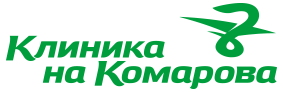                                                                            20.10.2023г                                                                           Директор ООО «Д-Эстетик»                                                                                                            И.Г. СкокПравила внутреннего распорядка для пациентов в ООО «Д – Эстетик»1. Настоящие Правила разработаны в соответствии с Постановлением Правительства  РФ от 11.05.2023г № 736 «Об утверждении Правил предоставления медицинскими организациями платных медицинских услуг, внесении изменений в некоторые акты Правительства Российской Федерации и признании утратившим силу  постановление Правительства РФ от 04.10.2012г № 1006», Федеральным законом № 323 –ФЗ от 21.11.2011г «Об основах охраны здоровья граждан в Российской Федерации» и иными нормативно – правовыми актами.2. Настоящие Правила определяют нормы поведения пациентов в ООО «Д-Эстетик» при получении медицинских услуг с целью обеспечения условий для более полного удовлетворения потребности в медицинской помощи, обеспечения безопасности граждан при посещении ими клиники, а также безопасности сотрудников клиники; порядок обращения в ООО «Д-Эстетик»; порядок разрешения конфликтных ситуаций; порядок выдачи справок, документов, выписок из медицинской документации; график работы ООО «Д-Эстетик» и его должностных лиц; ответственность за нарушение настоящих Правил.I. Правила поведения пациентов и иных посетителей 1.1. Пациентам и сопровождающим их лицам в целях соблюдения санитарно – противоэпидемического режима, пожарной безопасности, пресечения террористической деятельности, административных правонарушений, обеспечения личной безопасности сотрудников клиники и её посетителей запрещается:- проносить в здание клиники огнестрельное, травматическое, газовое и холодное оружие; ядовитые, химические и взрывчатые вещества; другие  предметы и средства, наличие которых или их применение (использование) может представлять угрозу безопасности окружающим;- приносить в здание  и служебные помещения крупногабаритные предметы (чемоданы, корзины, рюкзаки и пр.);- приводить в помещения клиники домашних животных;- находиться в служебных помещениях без разрешения медицинского персонала;- громко разговаривать, шуметь;- оставлять малолетних детей без присмотра;- потреблять пищу в коридорах, на лестничных маршах и в других помещениях клиники, не предназначенных для потребления пищи;- находиться в помещении медицинской организации в верхней одежде и в грязной обуви;- выносить из медицинской организации документы, полученные для ознакомления;- изымать какие – либо документы из медицинских карт, со стендов и папок информационных стендов;- размещать в помещениях и на территории клиники объявления без разрешения администрации;- производить фото- и видеосъёмку без предварительного разрешения администрации клиники; - курить за пределами мест, специально отведенных для курения, плеваться;- распивать спиртные напитки в помещениях клиники или на крыльце;- играть в азартные игры на территории клиники;- появляться на территории клиники и в помещениях в состоянии алкогольного, наркотического и токсического опьянения.1.2. Пациенту при нахождении в состоянии алкогольного, наркотического или токсического опьянения может быть отказано в приеме за исключением необходимости оказания пациенту экстренной и неотложной медицинской помощи. II. Порядок обращения в ООО «Д-Эстетик»2.1. Пациенты обращаются в ООО «Д-Эстетик» по предварительной записи через сотрудников колл - центра  или самостоятельно.2.2. При первичном обращении пациента на пациента заводится медицинская карта амбулаторного больного, в которую на основании  документа, удостоверяющего личность, вносятся следующие сведения о пациенте: ФИО полностью, дата рождения, пол, адрес регистрации. При отсутствии документов, удостоверяющих личность, данные на пациента заносятся со слов пациента (на амбулаторной карте в данных графах указывается запись «со слов пациента»). При оформлении медицинской карты пациент (его законный представитель) заполняет согласие на обработку персональных данных, на получение медицинских услуг при оказании первичной медико – санитарной помощи, информированное добровольное согласие на оказание медицинской услуги, не вошедшей в объём первичной медико – санитарной помощи и договор возмездного оказания медицинских услуг.2.3. Медицинская карта является собственностью клиники и хранится в ООО «Д-Эстетик» до окончания сроков её хранения, утвержденных нормативно – правовой документацией. Запрещается самовольный вынос медицинской карты с территории клиники без согласования с администрацией клиники. 2.4. Информацию о времени приёма врачей всех специальностей, диагностических и лечебных медицинских услугах пациент может получить непосредственно у администраторов клиники в устной форме или у сотрудников колл - центра по телефонам 8(423) 2- 40-23-23, 8(423) 2 40-00-002.5. Накануне приема сотрудники колл – центра или администраторы клиники напоминают пациенту о времени приема.2.6. В случае опоздания пациента на приём или диагностическое обследование более 10 минут назначенного времени сотрудники клиники вправе перенести время приема на ближайшее свободное время (иную, согласованную с пациентом дату), а на освободившееся  время направить на следующего пациента.2.7. При задержке планового приёма врачом более 10 минут по объективным, не зависящим от врача обстоятельствам (оказание экстренной или неотложной помощи иным пациентам, в том числе обратившимся с острой болью), ожидающему пациенту предлагается перенести приём на другой день; получить консультацию (диагностическое обследование) в назначенное время у другого свободного специалиста, или получить консультацию (диагностическое обследование) в назначенный день с отсрочкой приема на время задержки врача. Пациент должен быть предупрежден врачом о задержке приема и его причине.2.8. При задержке времени приёма врачом по другим причинам, не зависящим от лечащего врача или отмене приема (автомобильная авария на пути движения, острое ухудшение состояния здоровья и пр.) администратор предлагает пациенту перенести приём на другую, согласованную с пациентом, дату или к другому свободному специалисту.2.9. Прием и оказание медицинской помощи маломобильным пациентам осуществляется по возможности (в зависимости от вида медицинской помощи) на первом этаже клиники.III. Порядок разрешения конфликтных ситуаций3.1. Порядок рассмотрения жалоб и обращений граждан определен в соответствии с Федеральным законом от 02.05.2006 г № 59 « О порядке рассмотрения обращений граждан Российской Федерации».3.2. В случае конфликтных ситуаций пациент (его законный представитель) имеет право непосредственно обратиться в администрацию ООО «Д-Эстетик» с устным или письменным обращением, обратиться по телефону «горячей линии»- 8 914 340 37 40.3.3. Пациент (его законный представитель) в своем письменном обращении в обязательном порядке указывает наименование ООО «Д-Эстетик», ФИО должностного лица либо должность соответствующего лица, а также свои ФИО полностью, почтовый адрес, по которому должен быть направлен ответ; излагает суть обращения, ставит личную подпись и дату. В случае необходимости  в подтверждение своих доводов прилагает к письменному обращению документы и материалы либо их копии.3.4. Письменное обращение пациент передает администратору ООО «Д-Эстетик» для регистрации и передачи должностным лицам на рассмотрение.3.5. Письменное обращение, поступившее администрации клиники рассматривается в течение 30 дней с момента его регистрации в порядке, установленном Федеральным законодательством.3.6. Ответ на письменное обращение направляется заявителю по почтовому адресу, указанному в заявлении.IY. Порядок выдачи справок, документов, выписок из медицинской документации.4.1. Порядок выдачи справок, документов, выписок из медицинской документации утверждается локальным нормативным актом на основании нормативно – правовой документации, действующей на территории Российской Федерации.4.2. Медицинские документы, их копии и выписки из медицинских документов, отражающие состояние здоровья пациента предоставляются на основании письменного заявления  самого пациента либо его законного представителя.Y. График работы ООО «Д-Эстетик» и его должностных лиц.5.1. Режим работы сотрудников корпуса № 1 ООО «Д-Эстетик» ежедневно с 09.00 до 20.00.; корпуса № 2 с 08.00 до 20.00 , График работы ООО «Д-Эстетик» в праздничные и предпраздничные дни может отличаться. Информация о режиме работы и об изменении режима работы размещается на официальном сайте клиники в информационно – коммуникационной сети «Интернет» и на информационных стендах клиники.5.2. График работы должностных лиц ОО «Д-Эстетик» определяется Правилами внутреннего трудового распорядка ООО «Д-Эстетик».5.3. Приём пациентов должностными лицами  осуществляется в установленные дни и часы приёма. Информация о часах приёма размещается на официальном сайте клиники в информационно – коммуникационной системе «Интернет» и на информационных стендах.YI. Ответственность за нарушение настоящих правил6.1. В случае нарушения настоящих правил, пациенты несут ответственность, предусмотренную действующим законодательством.6.2. В случае причинения ущерба имуществу ООО «Д-Эстетик» пациент обязан возместить причиненный ущерб в соответствии с нормами, установленными действующим гражданским законодательством.